
СОВЕТ  ДЕПУТАТОВ    ДОБРИНСКОГО МУНИЦИПАЛЬНОГО РАЙОНАЛипецкой области17-я сессия VII-го созываРЕШЕНИЕ12.04.2022г.                            п.Добринка	                                   №136-рсО назначении на должность председателя Контрольно-счетной комиссии Добринского муниципального района   Рассмотрев кандидатуру на должность председателя Контрольно-счетной комиссии Добринского муниципального района, внесенную главой Добринского муниципального района, руководствуясь статьями 5 и 6 Положения о Контрольно-счетной комиссии Добринского муниципального района Липецкой области Российской Федерации, статьями 27 и 38 Устава Добринского муниципального района, учитывая решение постоянной комиссии по правовым вопросам, местному самоуправлению и работе с депутатами, Совет депутатов Добринского муниципального района РЕШИЛ:1.Назначить на должность председателя Контрольно-счетной комиссии Добринского муниципального района Гаршину Наталию Валерьевну на пятилетний срок полномочий с 13 апреля 2022 года. 3.Настоящее решение  вступает в силу со дня его принятия.Председатель Совета депутатовДобринского  муниципального района		                             М.Б.Денисов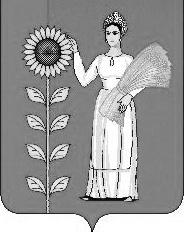 